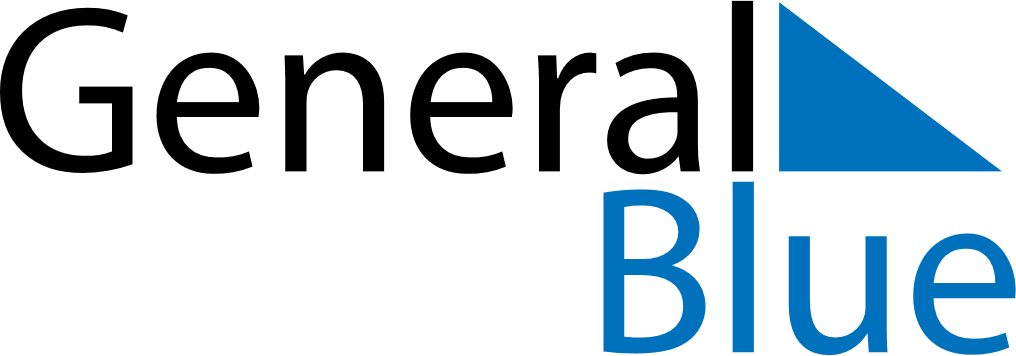 December 2021December 2021December 2021December 2021BahrainBahrainBahrainMondayTuesdayWednesdayThursdayFridaySaturdaySaturdaySunday1234456789101111121314151617181819National DayAccession Day20212223242525262728293031